	                                                           Sbor dobrovolných hasičů a      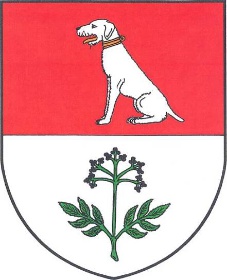 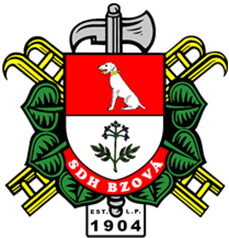                                  Obecní úřad Bzová	                                                                                               pořádají k výročí 100 let vzniku republikyv sobotu 27. října 2018 17:00 hod. - sázení lípy u rybníka na návsi.18:30 hod. - pokládání věnců u pomníků.18:45 hod. - lampionový průvod obcí.      Po skončení se koná malé občerstvení v hasičské zbrojnici.                               Těšíme se na Vaši účast.